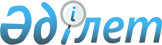 Қазақстан Республикасы Әділет министрінің 1998 ж. 8 қаңтарда бекіткен нотариустардан тағылым алушылар туралы Ережеге өзгерістер енгізу туралы
					
			Күшін жойған
			
			
		
					Бұйрық Қазақстан Республикасы Әділет министрлігі 1999 жылғы 28 мамыр N 39. Күші жойылды - ҚР Әдiлет министрiнің 2003 жылғы 20 тамыздағы N 169 бұйрығымен (V032468).



      1. Қазақстан Республикасы Әділет министрінің нотариустардан тағылым алушылар туралы 1998 жылғы 8 қаңтардағы N 3 
 ережесіне 
 мынадай өзгерістер енгізілсін:



      6-тармақтың екінші және үшінші абзацы алынып тасталсын;



      8-тармақтың үшінші абзацы алынып тасталсын.



      2. Осы бұйрық қол қойылған күнінен бастап күшіне енеді.     


      

Министр


					© 2012. Қазақстан Республикасы Әділет министрлігінің «Қазақстан Республикасының Заңнама және құқықтық ақпарат институты» ШЖҚ РМК
				